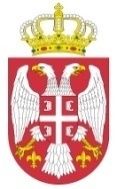 Република СрбијаАутономна Покрајина ВојводинаГрад  СомборГРАДСКА  УПРАВАБрој: 6-3/2021-80-IVДана: 1.6.2021. годинеС  о  м  б  о  рТрг цара Уроша 1НОВО ПОПУШТАЊЕ ЕПИДЕМИЛОШКИХ МЕРA НА СНАЗИ ОД 01.06.2021. ГОДИНЕНа предлог Кризног штаба за сузбијање заразне болести Covid-19, Министар здравља донео је нову Наредбу о радном времену и просторним ограничењима за време неповољне епидемиолошке ситуације током трајања заразне болести COVID-19.Наведеном Наредбом дефинисано je ново ублажавање мерa која се односе на радно време угоститељских објеката тако да они од 01.06.2021. године могу радити свакога дана од 06.00 до 24.00 часа и у затвореном и отвореном делу објекта.Дефинисано је и да  стални или покретни киосци и трафике могу радити без ограничења радног времена (трговина на мало, претежно новине и дуван).Биоскопи (шифра 59.14. Уредбе о класификацији делатности „Службени гласник РС”, број 54/10) могу радити тако што ће последња пројекција започети не после 23.00 часа, до када могу и радити благајне за продају карата за те пројекције.Предлогом Кризног штаба, биће омогућено и одржавање стручних скупова и конгреса уз максималан број учесника до 200 и уз пуну примену свих епидемилошких мера.Комплетну Наредбу о радном времену и просторним ограничењима за време неповољне епидемиолошке ситуације током трајања заразне болести COVID-19 и важеће епидемилошке мере можете погледати на линку:http://www.pravno-informacioni-sistem.rs/SlGlasnikPortal/eli/rep/sgrs/ministarstva/naredba/2021/33/1/reg